Шутенко О. І.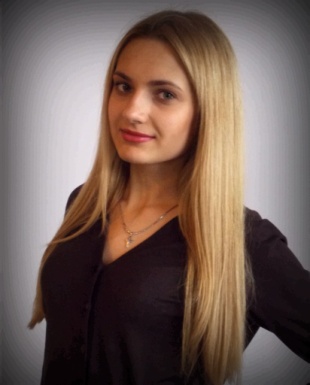 (ф-т економіки та управління, IVкурс)o.shutenko@mail.ruПІДХОДИ ДО ФОРМУВАННЯ СТРАТЕГІЇ ПІДВИЩЕННЯ РЕЗУЛЬТАТИВНОСТІ ГОСПОДАРСЬКОЇ ДІЯЛЬНОСТІ ПІДПРИЄМСТВА       Актуальність. Рівень економічної і соціальної результативності господарської  діяльності залежить від багатьох чинників, що її визначають. У зв’язку з цим для практичного розв’язання завдань управління результативністю важливого значення набуває формування стратегії підвищення результативності діяльності підприємства.       Постановка проблеми. Намагаючись забезпечити свою довгострокову успішність у середовищі господарювання сучасні підприємства стикаються з проблемою пошуку адекватних динамічному оточенню методів і прийомів оцінювання досягнутих результатів розвитку. В «епоху без закономірностей» (за яскравим виразом П. Друкера) найбільш дієвим способом забезпечення успішного розвитку підприємства  виявляється стратегічне управління, що спрямоване на виявлення джерел конкурентних переваг та механізмів їх досягнення задля виживання організації. Вирішення цього завдання реалізується шляхом розроблення та реалізації різноманітних стратегій — переглядуваних способів досягнення повноцінного функціонування та підвищення прибутковості підприємства. У такому трактуванні змісту стратегії підприємства необхідно враховувати два ключові моменти: по-перше, поновлювана відмітність реалізується на засадах концепцій динамічних здатностей підприємства та знаходить відображення у стратегічній позиції підприємства; по-друге, якщо постає завдання оцінки успішності підприємства на ринку необхідно враховувати, що фінансові вимірники віддзеркалюють тільки окремий аспект здобутих підприємством результатів, що часто викривлює уявлення про його стратегічну перспективу.       Метою є пошук оптимальних шляхів формування стратегії підвищення результативності задля повноцінної високоефективної діяльності підприємства.        Результати дослідження. Результативність стратегії має виявлятися через комплекс кількісно вимірюваних економічних показників діяльності підприємства, що відповідає таким вимогам:органічного поєднання фінансових і нефінансових індикаторів успішності;інформаційної повноти та адекватності репрезентації вимірників для осіб, які ухвалюють стратегічні рішення.       Класифікація великої різноманітності чинників зростання результативності може здійснюватись за трьома ознаками:1) видами витрат і ресурсів (джерелами підвищення);2) напрямами розвитку та удосконалення виробництва;3) місцем реалізації у системі управління виробництвом.       Групування чинників за першою ознакою робить можливим досить чітке визначення джерел підвищення результативності: зростання продуктивності праці (економія витрат живої праці), зниження фондоємності (капіталоємності) і матеріалоємності продукції. Покращання використання зазначених джерел підвищення ефективності виробництва передбачає здійснення комплексу заходів, які за своїм змістом характеризують основні напрями розвитку та удосконалення виробництва (друга ознака групування чинників). Визначальними напрямами є, перш за все, прискорення темпів науково-технічного та організаційного прогресу.Найбільш важливою у практичному значенні слід вважати класифікацію чинників результативності за місцем реалізації у системі управління виробництвом (третя ознака групування чинників), особливо відокремлення з них двох категорій чинників – внутрішньовиробничих і зовнішніх (народногосподарських), а також поділ сукупності внутрішніх чинників на так звані “тверді” і “м’які” чинники.       “Тверді” чинники: нові технології, організація устаткування, економія матеріалів та енергії, контроль виробництва.       “М’які” чинники:  продуктивність персоналу, організація і системи,більш досконалі методи роботи, стилі управління.       Під резервами розуміють невикористані можливості зниження поточних і авансових витрат матеріальних, трудових та фінансових ресурсів при даному рівні розвитку виробничих сил і виробничих відносин.        Резерви у повному обсязі можна виміряти в плані досягнутого рівня використання ресурсів і можливого, виходячи з накопиченого виробництвом, потенціалу підприємства.       Для того, щоб обґрунтувати стратегію підвищення результативності господарської діяльності підприємства необхідно здійснити стратегічний аналіз, тобто стратегічне вимірювання результативності діяльності підприємств. Виділяють наступні системи стратегічного вимірювання результативності діяльності підприємств:Система показників відповідальності (ASC); Збалансована система показників (BSC);Піраміда результативності МакНейра;Система управління результативністю діяльності підприємства (ВРМ).         Висновки.  Можна сформувати такі основні стратегічні напрямки підвищення результативності господарської діяльності підприємства: підвищення рівня управління і методів господарювання;  організація структури виробництва та праці; підвищення прогресивності і якості продукції та техніки, що застосовується; зниження витрат на виробництво та збут; пошук резервів підвищення прибутковості підприємства; пошук резервів зміцнення фінансового стану та підвищення рівня рентабельності.ЛІТЕРАТУРАВерба В.А.  Діагностика компетенцій підприємства / В.А. Верба, О.М. Гребешкова // Формування ринкової економіки: Зб. наук. праць. Вип. 18, 2007Гречан А. П Діагностика ефективності діяльності підприємств / Гречан А. П., Радіонова Н. Й. // Київ, 2010Козак В. Є. Економічні результати як елемент оцінки діяльності підприємства / В. Є. Козак, Г. О. Христич // Вісник Хмельницького національного університету. - 2009, № 6, T. 2Косянчук Т. Ф. Результативність діяльності підприємства та її діагностика / Косянчук Т. Ф. // Вісник Хмельницького національного університету 2009, № 3, T. 1Олексюк О. І..Економіка результативності діяльності підприємства: монографія / – К.: КНЕУ, 2008. – 362 с.Сержанов В.В.  Механізм контролю та регулювання рівня витрат і результативності виробничої діяльності підприємства / Сержанов В.В., Завадяк Р.І. // Науковий вісник Ужгородського університету, 2011 Скалюк Р. В. Фінансова результативність діяльності промислових підприємств// Вісник економіки транспорту і промисловості № 33, 2011Турило А.М. Фінансово-економічні аспекти оцінки результатів і ефективності діяльності підприємства/А.М. Турило, О.А. Зінченко//Фінанси України. – К., 2008. – № 8. – С. 35–44.